15.07.2021                                     с. Воздвиженка                              № 27-пО внесении изменений в Постановление от 17.08.2016 г № 27-п «Об утверждении Правил организации и проведения торгов по продаже находящихся в муниципальной собственности земельных участков или права на заключение договоров аренды таких земельных участков, расположенных  на территории муниципального образования Воздвиженский сельсовет Асекеевского района Оренбургской области»Рассмотрев протест  прокурора № 07-01-2021 от 24.06.2021 года на постановление от 17.08.2016 г № 27-п «Об утверждении Правил организации и проведения торгов по продаже находящихся в муниципальной собственности земельных участков или права на заключение договоров аренды таких земельных участков, расположенных  на территории муниципального образования Воздвиженский сельсовет Асекеевского района Оренбургской области», администрация муниципального образования Воздвиженский сельсовет постановляет:Удовлетворить  протест  прокурора № 07-01-2021 от 24.06.2021 года на постановление от 17.08.2016 г № 27-п «Об утверждении Правил организации и проведения торгов по продаже находящихся в муниципальной собственности земельных участков или права на заключение договоров аренды таких земельных участков, расположенных  на территории муниципального образования Воздвиженский сельсовет Асекеевского района Оренбургской области».  В Постановление 17.08.2016 г № 27-п «Об утверждении Правил организации и проведения торгов по продаже находящихся в муниципальной собственности земельных участков или права на заключение договоров аренды таких земельных участков, расположенных  на территории муниципального образования Воздвиженский сельсовет Асекеевского района Оренбургской области» внести следующие изменения и дополнения:   П.п.4  пункта 1.3. изложить в следующей редакции:4.)  в отношении земельного участка отсутствуют сведения о технических условиях подключения (технологического присоединения) объектов к сетям инженерно-технического обеспечения, за исключением случаев, если в соответствии с разрешенным использованием земельного участка не предусматривается возможность строительства зданий, сооружений;2.2. Пункт 1.3. дополнить п.п. 5.1. в следующей редакции: 5.1) земельный участок полностью расположен в границах зоны с особыми условиями использования территории, установленные ограничения использования земельных участков в которой не допускают использования земельного участка в соответствии с целями использования такого земельного участка, указанными в заявлении о проведении аукциона;           2.3. П.п.8 пункта 1.3.   изложить в следующей редакции:8) на земельном участке расположены здание, сооружение, объект незавершенного строительства, принадлежащие гражданам или юридическим лицам, за исключением случаев, если на земельном участке расположены сооружения (в том числе сооружения, строительство которых не завершено), размещение которых допускается на основании сервитута, публичного сервитута, или объекты, размещенные в соответствии со статьей 39.36 настоящего Кодекса, а также случаев проведения аукциона на право заключения договора аренды земельного участка, если в отношении расположенных на нем здания, сооружения, объекта незавершенного строительства принято решение о сносе самовольной постройки либо решение о сносе самовольной постройки или ее приведении в соответствие с установленными требованиями и в сроки, установленные указанными решениями, не выполнены обязанности, предусмотренные частью 11 статьи 55.32 Градостроительного кодекса Российской Федерации;        2.4. П.п.9 пункта 1.3.  изложить в следующей редакции:9) на земельном участке расположены здание, сооружение, объект незавершенного строительства, находящиеся в государственной или муниципальной собственности, и продажа или предоставление в аренду указанных здания, сооружения, объекта незавершенного строительства является предметом другого аукциона либо указанные здание, сооружение, объект незавершенного строительства не продаются или не передаются в аренду на этом аукционе одновременно с земельным участком, за исключением случаев, если на земельном участке расположены сооружения (в том числе сооружения, строительство которых не завершено), размещение которых допускается на основании сервитута, публичного сервитута, или объекты, размещенные в соответствии со статьей 39.36 настоящего Кодекса;2.5. П.п.13 пункта 1.3.   изложить в следующей редакции:13) земельный участок расположен в границах территории, в отношении которой заключен договор о ее комплексном развитии;2.6. Пункт 1.5. изложить в следующей редакции:1.5.) Участниками аукциона, проводимого в случае, предусмотренном пунктом 7 статьи 39.18 Земельного кодекса Российской Федерации, могут являться только граждане или в случае предоставления земельного участка для осуществления крестьянским (фермерским) хозяйством его деятельности - граждане и крестьянские (фермерские) хозяйства.2.7. Пункт 1.12. изложить в следующей редакции:1.12. Начальная цена предмета аукциона на право заключения договора аренды земельного участка устанавливается по выбору администрации в размере ежегодной арендной платы, определенной по результатам рыночной оценки в соответствии с Федеральным законом «Об оценочной деятельности в Российской Федерации», или в размере не менее полутора процентов кадастровой стоимости такого земельного участка, если результаты государственной кадастровой оценки утверждены не ранее чем за пять лет до даты принятия решения о проведении аукциона.2.8. Пункт 1.13. исключить.2.9. Пункт 1.14. исключить.2.10. Пункт 2.13. исключить.Настоящее постановление вступает в силу после обнародования.Глава муниципального образования                                          И.А. ФёдоровРазослано: прокурору района, в дело.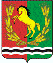 АДМИНИСТРАЦИЯМУНИЦИПАЛЬНОГО ОБРАЗОВАНИЯ ВОЗДВИЖЕНСКИЙ СЕЛЬСОВЕТ АСЕКЕВСКОГО РАЙОНА ОРЕНБУРГСКОЙ ОБЛАСТИП О С Т А Н О В Л Е Н И Е